Lanier High School  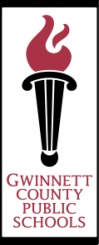 High School Course SyllabusCourse Title…..Junior Language Arts				Term…………..Fall 2013Teacher………...Mrs. Amanda Gray				room #...............818Course DescriptionThis course includes a balance of composition, applied grammar, and literature, focusing on introducing the various elements of reading and understanding literature and informational documents.  The developments of vocabulary, reading, speaking, listening, researching, and test-taking skills are an integral part of the curriculum.Course Curriculum ContentThe entire list of Academic Knowledge and Skills for each of the following curriculum strands in this course can be accessed through the district web address at www.gwinnett.k12.ga.usInstructional Materials and SuppliesEvaluation and GradingOther InformationEmail AddressTeacher Web PageAmanda_Gray@gwinnett.k12.ga.ushttp://mrsamandagray.weebly.comTeacher Support(Help sessions etc.)Students can schedule times for help after school.AKS StrandsUnits/TopicsReading: Literature						Reading: InformationalWritingSpeaking and ListeningLanguageBeginnings to 1750The Crucible and PuritansRationalismRomanticism, Dark Romanticism, and TranscendentalismRealism, Regionalism, and NaturalismVarious novels, short stories, poems, and playsPublished MaterialsInstructional SuppliesPrentice Hall Literature: Timeless Voices, Timeless Themes: 
	 The Gold LevelPrentice Hall:	Writing and Grammar:
	Communication in Action 3 Ring Binder w/ dividersPencils/blue or black ink pens/highlightersSticky notesAssignmentsGrade WeightsGrading ScaleClasswork & HomeworkSpecial Projects / Research Papers/EssaysUnit TestsQuizzesFinal ExamClasswork/Homework	15%Quizzes                                     20%Interim Assessment	5%Summative Assessment	40%Performance Final                    10%Final Exam                               10%A:	90 and aboveB:	80 – 89C:	74 – 79D:	70 – 73
F:	69 or belowExpectations for Academic SuccessAdditional Requirements/ResourcesRead dailyAsk questionsParticipate constructively as a team memberProof read written assignments and edit meaningfullyReview multiple sources of informationChallenge yourself to continuously improveTutoring AvailableHelpful ResourcesCommunity Support Services